			    Grace Theological Journal 5.2 (1984) 163-179.[Copyright © 1984 Grace Theological Seminary; cited with permission;digitally prepared for use at Gordon College from biblicalelearning.org] 		THE CLASSIFICATION		     OF PARTICIPLES:		A STATISTICAL STUDY			    JAMES L. BOYER	Understanding participles is a major requisite for the NT scholar.This study surveys the many ways participles are used in the GreekNT and the frequency of occurrence of each functional type. Attentionis given to the structural patterns involved and the significance ofthese classifications. Eighteen categories are distinguished, nine ofadjectival uses and nine of verbal uses. The special feature of thisstudy is the statistical information provided, which points out therelative importance of the various types; more detailed discussion ofthe adverbial, the genitive absolute, the periphrastic, and the impera-tival categories is provided.				*     *     *			INTRODUCTIONTHIS article does not present a new and different approach toparticiples in the NT. It is, rather, an attempt to use a newavenue of study via computer analysis to supply information pre-viously not easily available. This information concerns the relativefrequencies of the various uses of participles in the NT, and some ofthe patterns these uses take. The first step in this process was toprepare an in-order list of all participles occurring in the Greek NT,together with a grammatical identification of each. Next, an in-contextstudy was made in order to determine the usage classification ofeach. Finally, a class-by-class study of these occurrences was con-ducted in order to note any special features or peculiarities whichmight be helpful to the NT Greek student. The classification systemused is for the most part the traditional one, though the purpose isnot to defend this manner of treatment. In fact, in some cases a verydifferent treatment is advocated.	The definition of a participle as a verbal adjective sets a patternfor the classification of its uses. As an adjective it stands in gender,164 		GRACE THEOLOGICAL JOURNALnumber and case agreement with a noun or other substantive (ex-pressed or unexpressed), and in some way modifies, describes, orlimits that substantive. As a verbal, while still attached by agreementto a substantive, it affects also the action or predication of the sentence.ADJECTIVAL USESJust as the position of the adjective in relation to the article givesthe clue to its adjectival function (attributive or predicate), it is alsoimportant to understand whether the same is true of the participle.Thus the position of the adjectival participle in relation to its govern-ing noun's article was made the basis for the classification. The firstfour categories show the article in "attributive position," that is, im-mediately following the article. The fifth category shows the participlein "predicate position," that is, not following the article. The last fourcategories are ambiguous since the governing noun (if there is one)does not have the article and this positional distinction is thus notpresent.A  P  N (Article + Participle + Noun)A glance at the statistical table will show that the placing of theparticiple before the noun (APN and PN) is relatively rare. Mostfrequently it occurs when the participle has no modifiers; sometimesthe participle has become almost an adverb, such as "existing," "near-by," "coming," "present." Often the participle's own modifiers arevery brief, consisting of an adverb, a short prepositional phrase, or adirect or indirect object; when the modifiers are more extended theyoften are separated from it and stand after the noun. In all the in-stances the participle seems to be purely attributive and usually canbest be translated as a relative clause.A  N  A  P (Article + Noun + Article + Participle)This so-called "second attributive position" is far more frequentwith participles.l Characteristically it is used where the participialmodifiers are extensive (although certainly not all instances are such;e.g., ὁ πατὴρ ὁ ζῶν which occurs frequently), or where more thanone participle is so used coordinately. Like the preceding categorythe function is purely attributive, best translated as a relative clause.1 Of the participles identifiable by position as attributive the ratio of first to secondattributive position is 1:2.7. Among adjectives the ratio is 1:0.7BOYER: THE CLASSIFICATION OF PARTICIPLES    	165N  A  P (Noun + Article + Participle)In sharp contrast with adjectives2 this pattern is quite frequentwith participles. By far the majority of instances occur when thenoun is a proper name (68 times), which is then identified as "the onecalled (λέγομενος, καλούμενος, ἐπιλεγόμενος, ἐπικαλούμενος)" byanother proper name (23 times), or by a characteristic or customaryaction or condition when the participle is present tense (21 times) orperfect tense (4 times), or by a particular past action when the parti-ciple is aorist (20 times). This pattern occurs less frequently withcommon nouns (23 times), usually indefinite or general in nature,which the participle identifies more precisely by stating some specificact or condition.It is noteworthy that one idiom belonging prominently to thiscategory, the "proper name + ὁ λεγόμενος + proper name" alsooccurs with the first proper name showing an article, the A  N  A  Pcategory, and with both names anarthrous, the N  P category. Manyof the examples classified in this category also might well be listedwith the A  P category, as a substantival participle in apposition tothe noun it follows. Such a situation will serve to warn against press-ing these differing patterns as rigid categories. Rather, they servemerely as convenient methods of systematizing patterns. All these aresimply attributive.A P (Article + Participle)By far the most frequently used3 pattern of attributive participlesis the article and the participle standing alone without a noun ex-pressed, the "substantive use" of the participle. A person or thing issufficiently identified as "the one who. . ." or "that which. . . ," wherethe generic term is identified by a participle which states its character,its condition, or its action. Again the participle functions purely as anattributive adjective. Usually, it is translated as a relative clause, butin many cases it is the full equivalent of a noun; ὁ πιστεύων is simply"the believer."While it is beyond the scope of this article to deal with thesignificance of tense in participles, it is worthwhile to note that thesesubstantival participles demonstrate rather dramatically a characteris-tic difference. Present participles identify by some characteristic orcustomary action or condition, and frequently are equivalent to a2 In comparison with the 97 instances found in participles there are only 18 ex- amples with adjectives. All but five of these are with nouns which are proper names,like βαβυλών ἡ μεγάλη.3 1467 examples; see the statistical chart.166 			GRACE THEOLOGICAL JOURNALname or title. So ὁ στείρων "a sower," ὁ κλέπτων is "a thief," o[δαιμονιζόμενος is "the demon-possessed person" (cf. Mk -16; itis used after the demon was cast out, a title which identified the man,not a description of his present state), ὁ βαπτίζων is "the baptizer"(or "the Baptist"), ὁ κρίνων is "the judge," ὁ ἀκούων "a hearer,"ὁ παραδιδούς is "the betrayer," the infamous title of Judas most fre-quently used, before (Matt 26:48), during (John 18:2), and after (Matt27:3) the act itself. Some of these seem actually to have becomenouns, listed as such in the lexicons; e.g., ὁ ἄρχων is "the ruler." Thematter is different, however, with the substantival participle in theaorist and future tenses. Here the identification seems always to bespecific, not general. An aorist participle identifies by referring tosome specific act in past time; the future by a specific future act: soτὸ ῤηθέν "that which was spoken by the prophet Isaiah, etc." (verymany times); τὰ γενόμενα, "the things which had happened"; ὁ κτίσας,"the One who created them male and female," not "the Creator";ὁ παραδοῦς, "the one who betrayed him" (John 19:11; also Matt 10:4,apparently from the viewpoint of the author's time); ὁ παραδώσων,"the one who will betray him" (John 6:64).A  N  P (Article + Noun + Participle)This pattern is the only one which places the participle in aclearly "predicate position. " This, along with its extreme rarity,4 raisesthe question whether this distinction is valid for participles. Or, toput it differently, are we justified in looking for a different meaningin these few instances solely on the basis of the analogy of theadjective? Some examples seem similar to those adjectives which arefound in predicate position but are found with a sentence whichalready has its predication, and hence become in effect a secondaryor parenthetic predication.5 So in Mark 6:2 at αἰ δυνάμεις . . . γινόμεναιthe sense is not merely an identification or description of the miracles,but rather an added admission that they really were happening. Often,however, it is difficult to see any distinction.4 Only 20 were so catalogued in this study; 17 are certain (Matt  twice, Matt27:37; Mark 6:2; Luke 11:21, 12:28 twice, 16:14; John 2:9, 8:9,14:10; Acts 13:32; 1 Cor; 2 Cor ; Eph ; I Pet , ) and 3 are so catalogued with somehesitation (John ; Eph 2:4; Heb 3:2). There were other instances where a participlefollowed an articular noun, but they were adjudged to be verbal rather than adjectival,functioning as an adverb or as a supplement to the verb.5 For example, 2 Pet 1:19 βεβαιότερον; not "the more sure word" (which wouldrequire the attributive position), but rather "we have the prophetic word, which is moresure."BOYER: THE CLASSIFICATION OF PARTICIPLES 	167N   P (Participle following Noun; no article with either)P   N (Participle preceding Noun; no article with either)Like adjectives, when a participle stands in agreement with ananarthrous noun it is not possible to tell by position whether it isattributive or predicate. This does not mean that such functions arenot present; it only means that they cannot be determined by posi-tion. No attempt is made in this study to ascertain the function ofthese participles. The statistical chart will show that the N P patternis more common; the P N pattern is extremely rare.P (Participle alone, functioning substantively)Usually a participle standing alone is verbal (see below), but aconsiderable number of instances show that it can also be adjectivalor substantival, even without the article. Most of these function asanarthrous nouns. Some stand in agreement with some other sub-stantive word in the sentence, such as a pronoun, a numerical adjec-tive, or with the subject implied in the person and number inflectionof the verb. Anarthrous participles are placed in this category only ifthe sense of the sentence demands it--only if it is difficult to makesense by considering it a verbal usage.P: Pred. Adj. (Participle alone, as a predicate adjective)This is a normal and proper use for a participle, although it isnot often singled out as a separate category. It is clearly the predicateuse and as such does not use the article. The predicating verb is eitherεἰμί or γίνομαι, or is left unexpressed. It most often is in the nomina-tive case, although when the predicative verb is an infinitive the parti-ciple agrees in case with the accusative subject. Also, verbs whichtake an accusative object and a predicate complement (καλέω, ποιέω)have the predicate complement in agreement with the object.It sometimes is a problem to decide whether a participle belongsto this category, or to another to be discussed below, the periphrasticparticiple. There are obvious similarities; both agree in gender, num-ber and case with the subject of the verb, the same verbs are involved(εἰμί, perhaps γίνομαι), and the sense is similar. Two considerationshave been used to help decide. First, those places where the verbalsense seemed to be primarily in the participle, where the connectingverb was "semantically empty,"6 were classified as periphrastic. Thosein which the copulative verb seemed to be predicating to the subject6 A term taken from R. W. Funk, A Beginning-Intermediate Grammar of Hellenis-tic Greek, vol. 3 (Missoula: Scholar's Press, 1973) 430.168			GRACE THEOLOGICAL JOURNALsome quality, act or state expressed by the participle were classified aspredicate adjectives. This factor also explains why the periphrasticconstruction is made a part of the "verbal" uses of the participle, forin such instances the participle does in fact express "the verb" of theclause. Second, where the participle appears in a list of predicationsalong with predicate adjectives or predicate complements, its parallel-ism with the other predicates was taken to indicate its own predicatenature, even when it could well have been taken as periphrastic if ithad stood alone.VERBAL USESThis second general category is more frequent than the first,7 andit is here that the versatility of the Greek participle is especiallydemonstrated. Here, too, the exegete faces the more puzzling alterna-tives. These participles never have the article; they stand in gender-number-case agreement with some noun or other substantive in thesentence, yet not as a "modifier" but as a connecting point for someelement in some subordinating relation to the verb of the sentence.Whereas the adjectival participle is the equivalent of a relative clause,the verbal participle is the equivalent of an adverbial clause or isinvolved as an integral part of the principal "verb phrase."Adverbial ParticiplesThere are two main categories of verbal participles, the first andmost frequent being the adverbial, which includes the first three cate-gories in my tabulation. The first of these is a general one and properlyshould include those listed here in the second and third category. Forconvenience these subclasses are listed separately because of somespecial considerations.Adverbial (General)Adverbial participles "modify the verb," hence the term. Theydescribe the circumstances,8 or "set the stage," under which the action7 61.2% of the total.8 There is some confusion over the use of the term circumstantial by the gram-marians. W. W. Goodwin, Greek Grammar, rev. by C. B. Gulick (Boston: Ginn, 1930)329-33, and most of the classical grammars as well as some NT grammars, use theterm for the entire category which I have called Adverbial, and indeed it makes a veryappropriate name for it. E. D. Burton, Syntax of Moods and Tenses in New TestamentGreek (Chicago: University of Chicago, 1897) 169, 173, followed by Dana and Mantey,A Manual Grammar of the Greek New Testament (New York: Macmillan, 1927) 226,and many others, use this term to designate one sub-division of this group (the onecalled by Goodwin Any attendant circumstance) and the term Adverbial for the entiregroup. To avoid this confusion, I have chosen to used Adverbial as the general title.BOYER: THE CLASSIFICATION OF PARTICIPLES 	169of the verb takes place. These circumstances may be practically anywhich may be expressed by true adverbs, answering to such questionsas when? where? in what way? by what means? why? under whatcircumstances? Grammarians have usually summed up these adverbialuses as time, cause, manner, means or instrument, purpose, condi-tion, concession, and attendant circumstances.The present study has made no attempt to sub-classify theseadverbial participles under these headings, for several reasons. Thesize of the task (almost 3,500 instances), the subjectivity of the task(each one must be decided on the implications of the context alone,and frequently several choices seem equally plausible), and the limita-tions of publication (a mere listing would probably fill a whole issueof this Journal) have, at least for the present, made it impractical, inspite of the conviction that such a study would be very useful.Only rarely is it possible to translate a Greek adverbial participleinto an English participle. When it is not possible to do so, then thealternative becomes the use of a subordinate adverbial clause. Tomake this translation it is necessary (1) to decide what adverbial ideais being expressed (time, cause, manner, condition, etc.), (2) to choosethe proper conjunction to express that idea (when, while, since, if,etc.), (3) to make the substantive with which the participle agrees thesubject of the clause, and (4) to select the proper English tense to use.These are not always easy choices, and they demand a hermeneuticalsensitivity as well as a rather sophisticated understanding of the Greektense system.Adverbial participles use the aorist tense slightly more frequentlythan the present (52% compared with 44%; this is the only category ofparticiples where the present is not more frequent than the aorist).The case used is most commonly the nominative (85%), but the othercases (except vocative) are all used. The case, of course, is determinednot by its adverbial character but by its agreement with its governingsubstantive, which may stand in any case relationship to the sentence.Genitive AbsoluteA genitive absolute is simply an adverbial participle, and all thathas been said about adverbial participles in the preceding section isapplicable here. Although usually temporal, they may express any ofthe adverbial ideas already described and their meaning must be ap-proached in the same manner. A separate category has been madeonly because of a peculiar explanation for the choice of the case used.Normally the participle relates the adverbial quality it expresses tosome noun or other substantive in the sentence. Its agreement withthat noun determines its case. When, however, the adverbial quality isrelated to some substantive which is not a part of the main sentence,170 			GRACE THEOLOGICAL JOURNALand thus has no "case relation" to it (such a structure is called "abso-lute" in the grammars), the Greek idiom arbitrarily uses the genitivecase for such a disconnected noun and the participle agreeing with it.9In the classical period it would be used only when this was the situa-tion. But in later Greek, including the New Testament, this limitationwas not always observed, and there are instances where a genitiveabsolute is used when the reference is to a word which is present inthe sentence and has a case of its own. In most instances this occurswhere the genitive absolute precedes the main clause, thus the wordto which the participle refers would not yet be obvious to the hearer or reader.10Not all adverbial participles in the genitive case are "absolute,"however; they may simply be related to a word which has a propergenitive relationship to the sentence.11This special class of adverbial participles occurs frequently in theGospels, Acts, and Revelation and is commonly agreed to reflectSemitic influence. As the term is used in this paper, it applies only tothe participles λέγων and ἀποκριθείς when they are used with verbswhich in themselves also express in some way the concept of speech,such as "he taught saying," "he cried out saying," and "he answeredsaying." Λέγων occurs with a great variety of such words expressingspeech, including ἀποκρίνομαι and even λέγω.   Ἀποκριθείς occursonly with εἶπον. The two occur often together, even combined.12Not all occurrences of λέγων are pleonastic, only those whichactually repeat an expression of speech. To illustrate, in Luke 1:67ἐπροφήτευσεν λέγων is classified as pleonastic because λέγων repeatsthe idea of speech involved in the verb προφητεύω. But in the preced-ing verse λέγοντες is classified simply as adverbial, because its use with ἔθεντο does not involve any redundancy.Redundancy or pleonastic are terms which speak of style ratherthan grammar. When these participles are so classified, it simplymeans that they reflect a style of speaking which was probably quitenative to the early Christians with Semitic background, whose firstlanguage was probably Hebrew. But such Greek style would probablyhave sounded strange to most Greek-speakers of that time, much the9 Compare the ablative absolute in Latin, the nominative absolute in English.10 For a fuller discussion, with examples, cf. A. Buttman, A Grammar of the NewTestament Greek (Andover: Warren F. Draper, 1891) 315-16.11 Examples found are 13: Matt 26:7; Luke 2:13 (twice); Acts , ; 1 Cor8:10; 2 Cor 7:15; 2 Thes 1:8; Heb 11:12; 1 Pet 1:7; 2 Pet 2:4; Rev 1:15, 17:8.12 Cf. Luke 14:3, ἀποκριθεὶς ὁ Ἰησοῦς εἶπεν...λέγων . . . .  Such expression un-doubtedly reflects Hebrew: ויאמר. . . ויען or some similar construction.BOYER: THE CLASSIFICATION OF PARTICIPLES 	171same as Elizabethean English occasionally sounds strange to present-day speakers of English. There is nothing in this idiom that is "ungram-matical," but it is unidiomatic and simply embodies a literalistic formaltranslation style from Hebrew to Greek. As it stands it is an adverbialparticiple, probably of manner.Supplementary ParticiplesThe second type of verbal participle is involved directly with themain verb and in effect with it forms a verb-chain. Robertson says,"the term supplementary or complementary is used to describe theparticiple that forms so close a connection with the principle verbthat the idea of the speaker is incomplete without it. . . . It fills out the verbal notion.”13 Turner compares it with the adverbial or cir-cumstantial use: "The circumstantial ptc. differs from a supplemen-tary ptc. in that the latter cannot without impairing the sense bedetached from the main verbal idea, whereas the circumstantial isequivalent to a separate participial clause.”14 They occur in conjunc-tion with specific verbs and types of verbs; frequently they are thesame verbal ideas as use the participle in English, although certainlynot always. For convenience I shall use the categories listed byRobertson.15Periphrastic ParticipleConstruction of tenses and moods by using a participle with an"auxiliary" verb, thus producing a periphrastic or "round-about" ex-pression, was always a part of the Greek verb system, but by classicalstandards it became much more common in Hellenistic Greek. Thetendency seems to be a natural one, occurring in other languages aswell (compare English). In fact, to an English-speaking student of NTGreek, ἦν διδάσκων seems much more natural for "he was teaching"than the inflected form, ἐδίδασκεν. Mark and Luke use this peri-phrastic construction much more commonly than the other NTwriters.16 It may be another reflection of Hebrew grammar formallytranslated into Greek since היה plus the participle is common in second.13 A. T. Robertson, A Grammar of the Greek New Testament in the Light ofHistorical Research (Nashville: Broadman, 1934) 1119.14 Nigel Turner, A Grammar of New Testament Greek, vol. 3: Syntax (:T. & T. Clark, 1963) 153.15 Robertson, Grammar, 1119-24.16 The rate per 1000 words of text is: Luke, 3.49; Acts, 3.14; Mark, 2.48; John,2.04; Matt, 1.31, Heb, 1.21; Paul, 1.19; General epistles, 1.05; Rev, 1.01.172 		GRACE THEOLOGICAL JOURNALThe auxiliary verb is almost always the present or imperfect of
εἰμί. Some grammarians tentatively list γίνομαι and ὑπάρχω as alsoinvolved, but to the present writer a participle occurring with theseverbs seems more probably to be understood as supplementary (seebelow).Participles used in this construction are the present (153 times)and perfect (115 times), perhaps also the aorist (two very doubtfulinstances).17 The case used is almost always the nominative, since theparticiple is in a sense a subjective complement of the copulative verb,requiring that the case be the same as that of the subject. The twoinstances where the periphrastic participle is accusative18 are actuallyfollowing that rule; in one case the auxiliary is an infinitive, whichhas its "subject" in the accusative; in the other the auxiliary is itself aparticiple which modifies (and therefore has as its "subject") an ac-cusative pronoun.Usually the participle follows the auxiliary; it precedes in only 28instances. In a few cases a participle has been identified as periphrasticwhen an auxiliary is not present but seems to be implied by the senseof the context or by parallels where the same construction has theauxiliary.19There is necessarily some ambivalence between the periphrasticparticiple and a participle functioning as a predicative adjective, al-ready discussed above. Indeed, N. Turner says, "In the same way asthe ordinary adj. the ptc. may fulfill the role of a predicate andanswers either to the subject or the direct complement of the preposi-tion. In this way, with εἶναι and γίνεσθαι the ptc. forms a peri-phrastic tense.”20 It is hard to see how ἦν ἀσθενῶν (John 11:1) would be different if it were ἦν ἀσθενής; or ἵνα ἡ χαρὰ ἡμῶν ᾖ πεπληρω-μένη (I Jn 1:4) if it were ᾖ πλήρης. Especially is this true when theparticiple occurs in a list of parallel predications alongside an adjectiveor other descriptive phrase.21In meaning, the periphrastic tenses seem in many instances to be no different from their inflected counterparts. Perhaps the most that can be said is that, while the simple present tense, for example, is 17 Luke 23:19, βληθείς; 2 Cor 5: 19, θέμενος. The strangeness of the first of these is underscored by the textual variants which occur; one changing the form to perfect, βεβλημένος, the other omitting the participle altogether. The other example is com-plicated by differing interpretations of the first two participles (are they periphrastic or circumstantial?) and the parallelism in sense between this clause and the final clause of the preceding verse. 18 Luke 9:18,  l:21.19 Cf. ἐξὸν ἦν (Matt 12:4) with ἐξόν (Acts 2:29); also with other similar words, such as δέον, παρόν, πρέπον, συμφέρον.20 Turner, Grammar, 158.21 Cf. Luke 1:7, Rom 15:4, Eph 2:12, Rev 1:18, etc.BOYER: THE CLASSIFICATION OF PARTICIPLES 	173capable of a variety of meanings, the periphrastic seems always torequire or to emphasize the continuing action sense."Imperatival" ParticiplesSome grammarians distinguish another use of the participle inwhich it seems to stand as the main verb of the sentence in a contextwhich requires that it be understood as imperative; others stronglydisagree.22 The instances cited may easily be explained as dependingon some other verb present, or by understanding an ellipsis of animperative copula. The present writer would in every case adopt thelatter alternative, leaving no examples to present as imperatival parti- ciples. However, in recognition of this situation, I have chosen to list itsome of the most likely examples in this special category for compari- son and study.The most notable examples are found in the list of admonitions in Romans 12:9-19. Beginning three verses earlier (v 6), this series proceeds without a governing verb expressed. The first eight admoni-tions seem to require a verb to be supplied with the sense, "Let us doit . . . " ("If it is a prophecy which has been given to us, [let us prophesy] according to . . ."), a simple ellipsis of a verb easily supplied from the context. The pattern changes in v 9a, where the verb to be supplied is the imperative of the copulative verb, ἔστω. In vv 9b-13 the series continues with fourteen more exhortations, twelve of which have a participle and two have an adjective expressing the content of the exhortation. It would seem most logical that these also be con- sidered elliptical, either as periphrastic imperative verbs or as predi-cate adjectives, in either case with the imperative copulative verb23 tobe supplied. The series ends (vv 19b-21) with seventeen more admo- nitions, seven of which are again participles, interspersed with nine regular imperative verbs and one infinitive which probably should supplied with a governing verb such as παρακαλῶ (cf. v 1). This cluster of participles seem most naturally to be understood as depend- ing on an imperative supplied from the context, rather than an ex-ample of a distinct class of participles. This situation is similar in the other examples listed. In 2 Cor , 24 a long sentence is without a single finite verb; v 23 requires 22 Supporting this "main verb" use of the participle is J. H. Moulton, A Grammar of New Testament Greek, vol. I: Prolegomena (Edinburgh: T. & T. Clark, 1908) 180-84. Opposing it is Buttman, Grammar, 290-94. Robertson, Grammar, 1132-35, takes amediating position; he shows that these uses can be understood as anacoluthon orellipsis, but awkwardly. In practice he recognizes them.23 The plural nominative participle and the pattern of speech in vv 14, 16, 19-21point to the second person plural imperative ἔστε (or perhaps γίνεσθε). ἔστε (impera-tive) is never found in the NT.174 			GRACE THEOLOGICAL JOURNALsupplying a main verb (one which is not very obvious) and the copula-tive verb twice; v 24 seems most naturally to require the imperativeἔστωσαν with the participle ἐνδεικνύμενοι. In 1 Pet 2:18, 3:1, 7 threeparticiples seem to be in parallel structure, all depending on a mainverb in 2:13, the imperative ὑποτάγητε. This subject of submissioncontinues throughout the section and includes three specific groups;each is introduced by a participle agreeing in number and case withthe subject of that governing verb. Thus they are not standing apartas separate finite verbs (i.e., imperatival participles), but are simplyamplifications applying the main verb to three groups. English idiomfinds it much easier to make three distinct sentences.Complementary ParticipleRobertson uses this narrower designation to include a variety ofverbs which sometimes take a supplementary participle,24 but he doesso without assigning a descriptive name to the type of verb involved.Blass-Debrunner labels them "verbs denoting a modified sense of 'tobe' or 'to do’.”25 They are verbs which in classical Greek used thesupplementary participle mostly in the nominative case, but this use isgreatly diminished in NT Greek. Here this group includes such verbsas (a) ὑπάρχω (twice) = to be, exist; προϋπάρχω (3 times) = to befirst; to be continually; διατελέω (once), ἐπιμένω (twice) and μένω(once); (b) to stop, to cease, to finish, to grow weary; παύομαι (12times), διαλείπω (once), τελέω (once), ἐγκακέω (twice): (c) to behidden, to be manifest = λανθάνω (once), φαίνω (twice); (d) to comebefore, anticipate = προφθάνω (once); (e) a modified sense of "todo" = καλῶς ποιέω (4 times), τί ποίειτε (twice).Verbs of EmotionExtremely rare in the NT, this study has listed only two examples,one each with ἀγαλλιάζω (Acts 16:34) and τρέμω (2 Pet 2:10). Threeinstances with χαίρω are sometimes cited as examples, but they seemmore probably to be adverbial (for example, John , "they re-joiced when they saw the Lord" rather than "rejoiced at seeing" or"rejoiced to see" or "saw him gladly").Verbs of Perception and CognitionThis most frequently occurring type of supplemental participle issub-divided into (a) verbs of physical perception (seeing, hearing) and24 Robertson, Grammar, 1120-21.25 F. Blass and A. DeBrunner, A Greek Grammar of the New Testament and OtherEarly Christian Literature, trans. and rev. by Robert Funk (: University of, 1961) 213.BOYER: THE CLASSIFICATION OF PARTICIPLES 	175(b) verbs of mental perception or cognition (knowing, recognizing,finding, confessing, etc.). The verbs showing this construction in theNT, with the number of occurrences, are: βλέπω (15), εἶδον (89),θεάομαι (5), θεωρέω (22), ὁράω (and ὀπ-) (12), ἀκούω (34), παρακούω(1), εὑρισκω (51), δείκνυμι (2), δοκιμάζω (1),  "γέομαι (1), and ἕχωwhen it means "to consider" (2).Since the participle in this construction goes with the object ofthe main verb, it is usually in the accusative case. The genitives hereare all with the verb ἀκούω, which takes the genitive when it speaksof physical perception. The few instances where this participle is inthe nominative case are due to the passive voice of the governingverb, where the object of the action has become the subject in thenominative and the participle agrees.26Participle in Indirect DiscourseClosely related to the last group, but worthy of separate con-sideration, is the use of the participle in indirect discourse. It is rare inthe NT, being replaced largely by the infinitive and the ὅτι clause.The participle is so used with ἀκούω (6 times), εἶδον (once), andὁράω (once) from those listed in the last category, plus other verbs ofmental perception, γινώσκω (3), ἐπιγινώσκω (1), ἐπισταμαι (1), κατα-νοές (1), and ὁμολογέω (2). The contrast in meaning between ἀκούωused with a supplementary participle and ἀκούω with a participle inindirect discourse will serve to illustrate the distinction.ἥκουσαν . . . αὐτοῦ λαλαοῦντος (John 1:37 and frequently) clearly refers only to thephysical perception; it says nothing about the content of what washeard. But ἀκούσας . . . ὅντα σιτία εἰς Αἵγθπτον (Acts 7:12) is notphysical perception, he did not hear the grain being there. Rather, heheard "that there was grain. . . ." The latter is clearly indirect dis-course; the direct would be "There is grain. . . ."The participle modifies the object of the verb of perception andas such is in the accusative case.Appended to this discussion are three statistical tables. Tables 1and 2 give the total number of occurrences for each of the eighteenpatterns or functions described, as well as a breakdown count bytense and case for each. This information may be useful to the NTGreek student in pursuing these studies further, for purposes of com-parison and evaluation of their magnitude and relative importance.Table 3 gives additional statistical information relating to one cate-gory, the periphrastic participle.26 Matt , ; Phil 3:9; . The other is , where the ellipsismakes it difficult to account for the case.176 		GRACE THEOLOGICAL JOURNALThe fact that about one word in every twenty in the Greek NT isa participle, together with the oft-heard comment from students thatparticiples are one of the most difficult parts of the language tomaster, underscores the importance and need for any help available.If this study meets any part of that need its purpose will be realized.BOYER: THE CLASSIFICATION OF PARTICIPLES 	177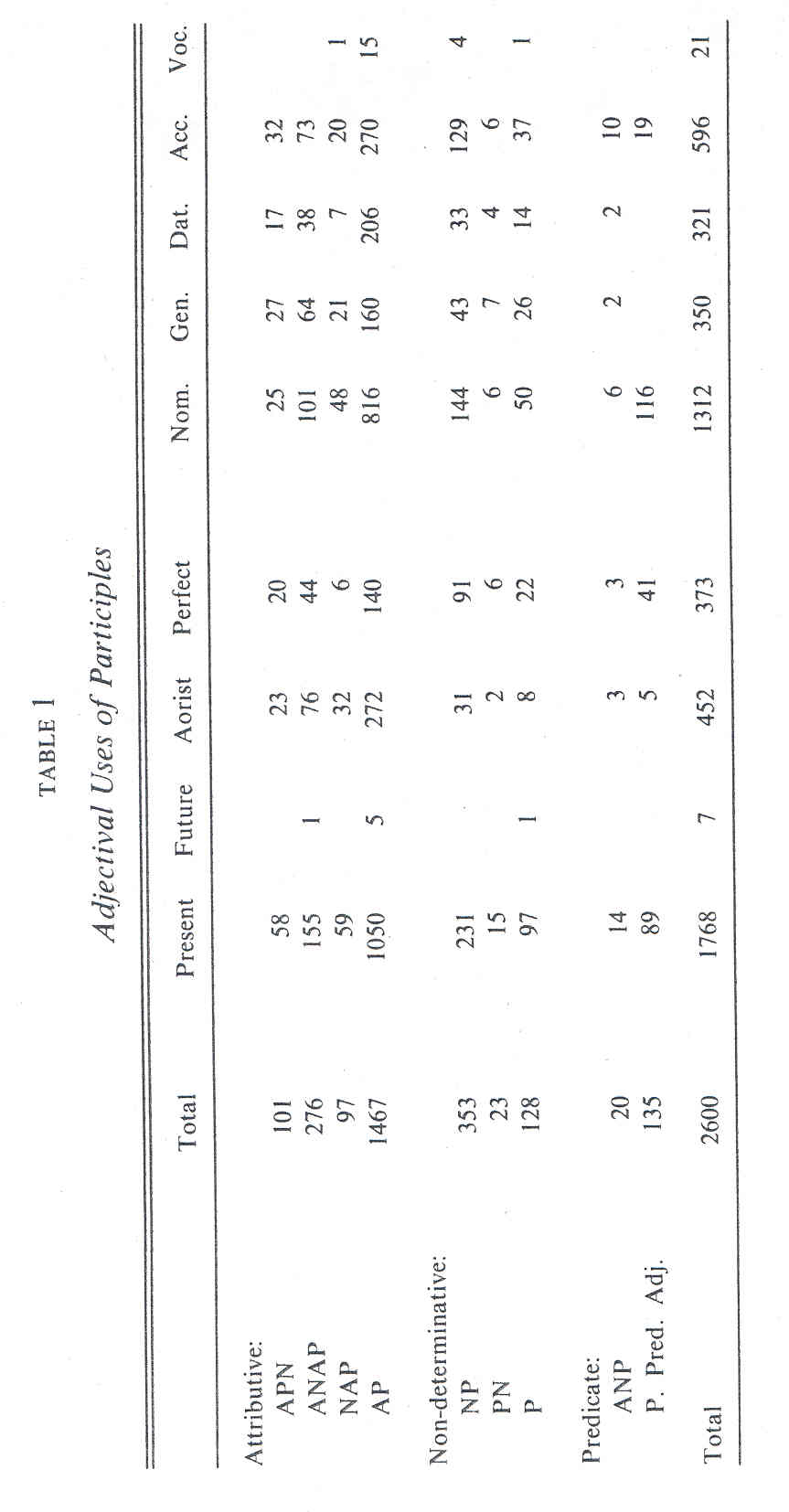 178 			GRACE THEOLOGICAL JOURNAL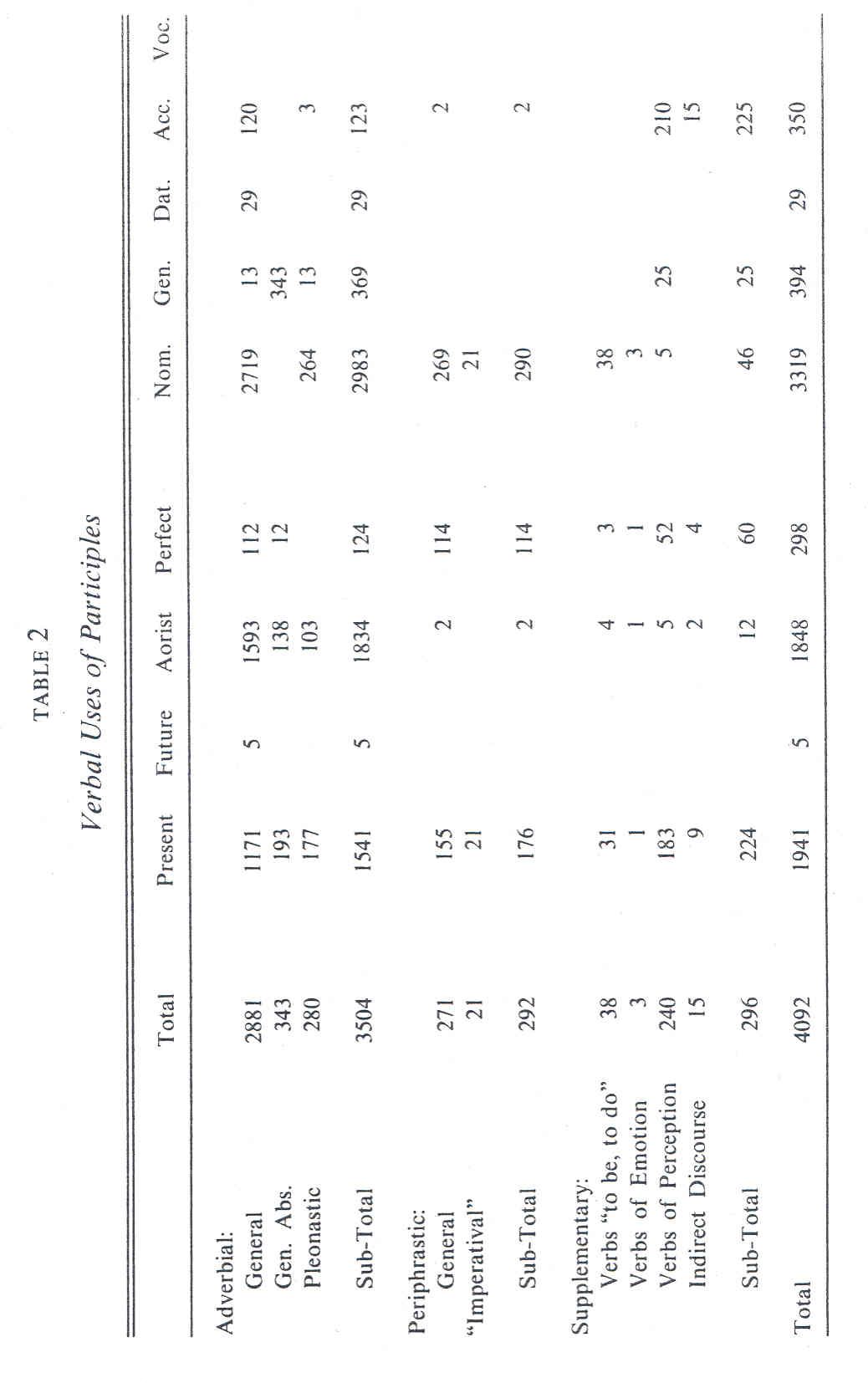 TABLE 3Composition of Periphrastic Tenseswith Present 		with Perfect 		with AoristAuxiliary Verb 		Participle 		Participle 		ParticiplePresentIndicative:εἰμί 			1 		     2ἐστί(ν)			12 		     18[ ἐστί(ν)]		3ἐσμέν					      3[ἐσμέν]  			1ἐστέ					      6εἰσί(ν) 			1 		      7[ εἰσὶ(ν)] 		1 		      1___		     ___19 Periphrastic        37 PeriphrasticPresent				Present  	           Perfect Subjunctive:ᾗ					      7[ ᾗ] 			1ὦμεν 					      1ἦτε 					      2ὦσι(ν) 				     	      2____		     ____1 Periphrastic         12 PeriphrasticPresent Subj. 	      Perfect Subj.PresentInfinitive:εἶναι 			1 PeriphrasticPresent Inf.PresentParticiple:ὦν 					       2  PeriphrasticPerfect Part.ImperfectIndicative:ἤμην			8 		       1ἦν			67 		       36 			2 (?)[ἦν] 			2 		       1ἦμεν			1		        lἦμεθα 				        	        l[ἦμεν] 			3ἦτε 			1ἦσαν 			34 		        15[ἦσαν] 			2 		          1___		        ___118 Periphrastic          56 Periphrastic    	 2 PeriphrasticImperfects 		Pluperfects 	  AoristsFutureIndicative:ἔσομαι					      1ἔσῃ 			3ἔσται 			2 		      4ἔσεσθε			5ἔσονται 	 		3 		      113 Periphrastic 	      6 PeriphrasticFutures 		         Future Perfects* Bracketed forms indicate probable examples of ellipsis, the bracketed word to besupplied to complete the sense.
This material is cited with gracious permission from:      	Grace Theological Seminary       	. 	,  IN   46590www.grace.eduPlease report any errors to Ted Hildebrandt at:  thildebrandt@gordon.edu
for biblicalelearning.org